Earthworm Dissection					Name ___________________________Instructions: Use the information sheet from the dissection to answer the questions below.External AnatomyLocate the following parts on your earthworm and give the function of each.Mouth – Setae – Clitellum – Anus - What segments do not have setae (bristles)?____________________________________Internal Anatomy Starting at the mouth, name the regions of the digestive tract in the order that food passes through them.  Give the functions of each.A. Mouth – B. C. D.  E.F.     G. Anus – Locate the following and give the functions of each.Hearts – How many hearts do earthworms have? ___________________________Dorsal blood vessel - Ventral blood vessel – Use the following words to label the internal anatomy of an earthworm: anus, gizzard, pharynx, aortic arches, dorsal blood vessel, esophagus, ventral blood vessel, mouth, setae, brain, intestines, ventral nerve cord, crop, clitellum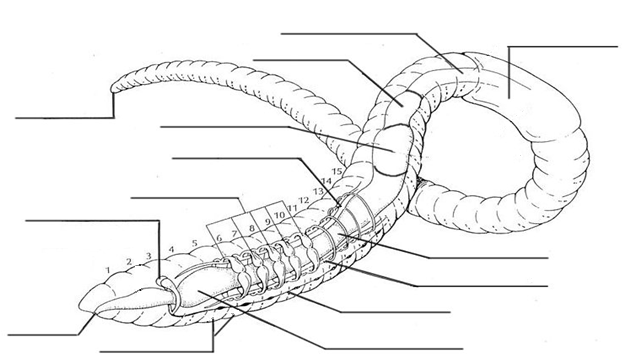 